FORMULAIRE – DROIT D’ACCÉS AUX DONNÉES PERSONNELLES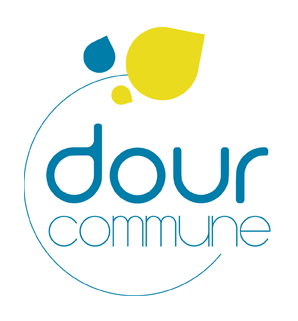 Les données d’identification recueillies à partir de ce formulaire sont nécessaires au traitement de votre demande et ne seront utilisées que dans ce cadre. Elles sont destinées aux seuls membres du personnel habilités pour répondre à votre requête. Et elles ne seront conservées que pendant la durée du traitement de votre demande. Madame, Monsieur,Par la présente je souhaite exercer, conformément à l'article 15 du Règlement Général pour la Protection des Données, mon droit d'accès aux données à caractère personnel que vous avez collecté sur ma personne de manière directe ou indirecte.Comme preuve de mon identité, je joins à ce courrier une copie recto-verso de ma carte d'identité.Je souhaite obtenir des informations sur :  un/des traitement(s) spécifique(s) à savoir :   une/des donnée(s) spécifique(s) à savoir :  les traitements effectués de manière générale sur mes données. En outre, je vous remercie de me communiquer les éléments informatifs suivants : Les catégories de données personnelles traitées. Les traitements effectués. si possible, la durée de conservation des données à caractère personnel envisagée ou, lorsque ce n'est pas possible, les critères utilisés pour déterminer cette durée. les destinataires ou catégories destinataires auxquels les données à caractère personnel ont été ou seront communiquées, en particulier les destinataires qui sont établis dans des pays tiers ou les organisations internationales. l'existence du droit de demander au responsable du traitement la rectification ou l'effacement de données à caractère personnel, ou une limitation du traitement des données à caractère personnel relatives à ma personne ou du droit de s'opposer à ce traitement. le droit d'introduire une réclamation auprès d'une autorité de contrôle. les informations me concernant font l'objet d'une prise de décision automatisée, y compris pour du profilage.	Bien à vous,Signature : Prénom :Nom :Adresse :  Email :Date de la demande :